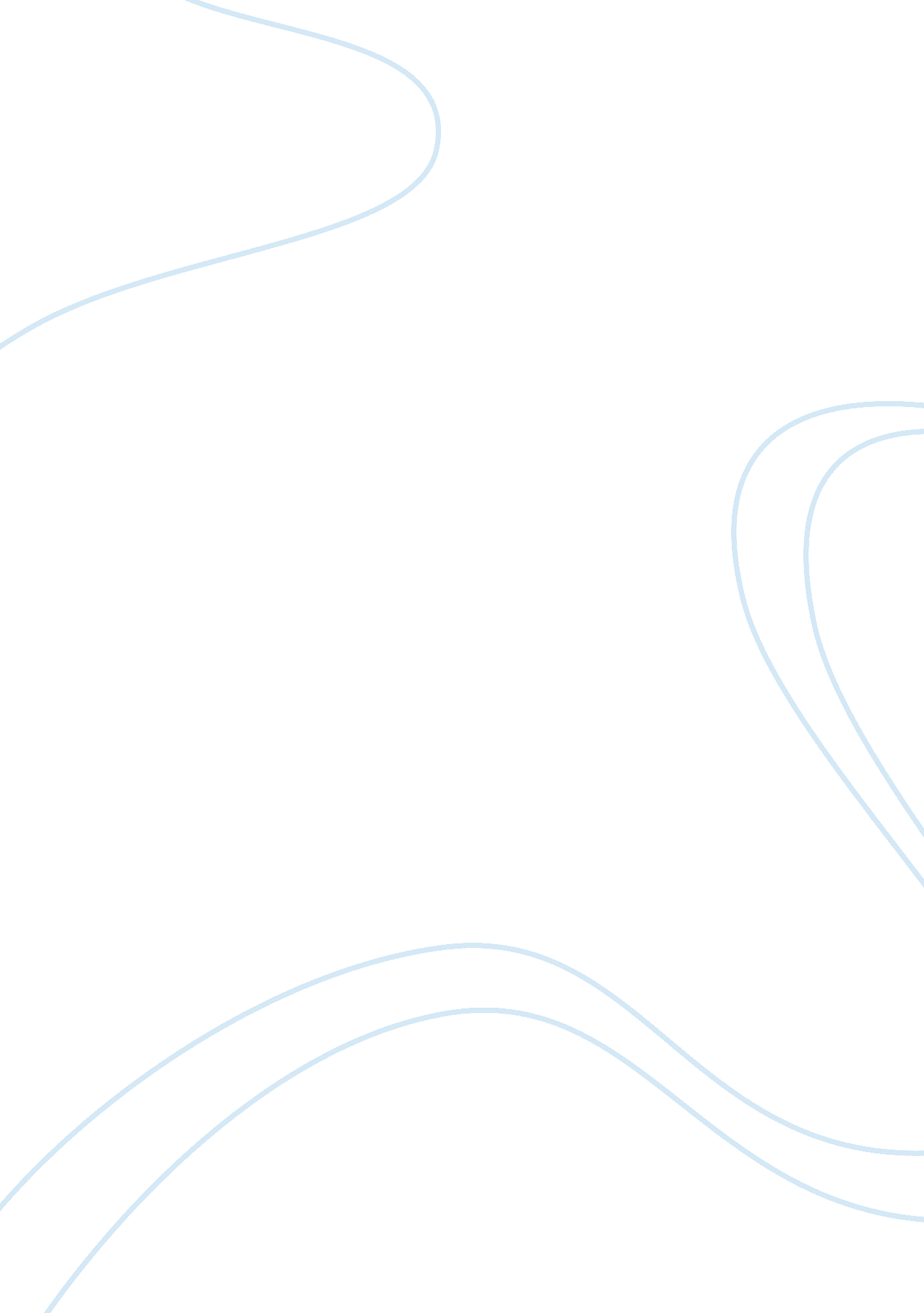 Population age bunches are 0-4 years ofSociology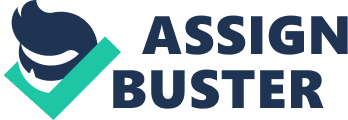 Populationstructure is the thing that the population is made out of, or it indicates whatis the make up of a population. It partitions the diverse sex of a place orgroup particularly guys and females of various age gatherings. The populationpyramid demonstrates how the guys and females of various age assemble isseparated, it is the graphical outline of the division of the two. Thefollowing is a case of a populace pyramid. The figure above shows how the twosexual orientation with various age bunches are isolated impressively. The moststretched out bar at the left side implies that the biggest populace inKentucky are guys with the age of 20-24 years of age. While on the female side, thebiggest population among the age bunches are 0-4 years of age. The reason ofthe substantial number of guys in Kentucky is on the grounds that it is thearea of a huge army base. So the bars as an afterthought decide the sex andgauge the quantity of them while the center part decide the age of the diversegatherings. Population Density is the quantity of people per unit zone. Population density iscontrolled by isolating the population by the zone. Forinstance, if the Philippines has a population of 103 million individuals and aterritory of 300, 000 km so the population density is 323. 33 people for everysquare kilometer. There are two reasons that can influence population density, the inputs and outputs. The data sources can be high birth rate or migration. High movement or birth rate can influence the density in the event that itisn’t adjusted with the output which is death or migration. On the off chancethat there is high sources of input and low output, it can causeoverpopulation. Energy flow is the exchange of energy from trophic level toanother trophic level. Sunlight based energy is exchanged from the sun to theplants or the makers and will be taken in by the essential producer while theenergy exchanges, it just exchange 90% of energy will be lost because ofrespiration. So the principal consumer just get 10% of energy while 1% for thesecondary and just 0. 1% remaining for the tertiary consumer. A great deal ofenergy is lost between trophic levels, thus the last consumer gets the mostminimal energy. Population Strategies There are two general lifestrategists; these are the r and k strategists. Those living beings portrayedas r-strategists regularly live in unsteady, eccentric conditions. Here thecapacity to recreate quickly (exponentially) is imperative. Such life formshave high fertility (glossary) and generally little interest in any onedescendants singular, they are normally powerless and subject to predation andthe changes of their condition. The “ vital plan” is to surge theliving space with descendants so that, paying little heed to predation ormortality, at any rate a portion of the offspring will make due to recreate. Living beings that are r-chosen have short life expectancies, are by and largelittle, snappy to develop and squander a considerable measure of vitality. Examples of these are salmon, corals, insects and bacteria. K-strategists, then againinvolve more steady situations. They are bigger in estimate and have longerfutures. They are more grounded or are better secured and by and large are morevitality productive. They deliver, amid their life expectancies, lessdescendants, yet put a more prominent interest in each. Their regenerativeprocedure is to develop gradually, live near the conveying limit of theirliving space and deliver a couple of offspring each with a high likelihood ofsurvival. Normal K-chose living beings are elephants, and people. The tablebeneath compresses a portion of the contrasts between r-life forms and K-lifeforms. Examples of these are monkeys, humans, and elephants. 